РЕШЕНИЕВ соответствии с Решением Городской Думы Петропавловск-Камчатского городского округа от 31.10.2013 № 145-нд «О наградах и почетных званиях Петропавловск-Камчатского городского округа», Городская Дума Петропавловск-Камчатского городского округаРЕШИЛА:	Наградить Почетной грамотой Городской Думы Петропавловск-Камчатского городского округа за добросовестный многолетний труд, значительный вклад в благоустройство Петропавловск-Камчатского городского округа и в связи с профессиональным праздником «День работников дорожного хозяйства» следующих работников муниципального унитарного предприятия Петропавловск-Камчатского городского округа «Спецдорремстрой»:2. Направить настоящее решение в газету «Град Петра и Павла» для опубликования.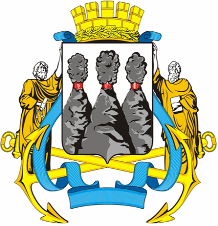 ГОРОДСКАЯ ДУМАПЕТРОПАВЛОВСК-КАМЧАТСКОГО ГОРОДСКОГО ОКРУГАот 22.10.2014 № 585-р 21-я сессияг.Петропавловск-КамчатскийО награждении Почетной грамотой Городской Думы Петропавловск-Камчатского городского округа работников муниципального унитарного предприятия Петропавловск-Камчатского городского округа «Спецдорремстрой»Беклемищева Антона Владимировича-рабочего по благоустройству 4 разряда участка содержания дорог участка благоустройства;Гнусину Татьяну Анатольевну-уборщика территории 2 разряда участка содержания дорог участка благоустройства;Заяц Галину Анатольевну-уборщика территории 2 разряда участка содержания дорог участка благоустройства;Пимонову Ирину Петровну-уборщика территории 2 разряда участка содержания дорог участка благоустройства;Саркисова Георгия Владимировича-дорожного рабочего асфальтобетонщика 3 разряда ремонтно-строительного участка содержания дорог участка благоустройства.Глава Петропавловск-Камчатского городского округа, исполняющий полномочия председателя Городской ДумыК.Г. Слыщенко